АВТОНОМНАЯ НЕКОММЕРЧЕСКАЯ ОРГАНИЗАЦИЯ
СРЕДНЕГО ПРОФЕССИОНАЛЬНОГО ОБРАЗОВАНИЯ«КОЛЛЕДЖ ИНФОРМАЦИОННЫХ ТЕХНОЛОГИЙ И ПРАВА»(АНО СПО «КИТП»)г.о.Щелково Московская область                                                                                 17.06.2021г.Директор АНО СПО «КИТП»                                                                                                                                                                            Майер М.М.Приказ № 01/01/21/27от 17.06.2020 г."О дополнительных мерах по предотвращению распространения новой коронавирусной инфекции (COVID-2019) на территории АНО СПО «КИТП»В связи с регламентированием деятельности АНО СПО «КИТП»,В соответствии с Федеральным законом от 21.12.1994 N 68-ФЗ "О защите населения и территорий от чрезвычайных ситуаций природного и техногенного характера", Федеральным законом от 30.03.1999 N 52-ФЗ "О санитарно-эпидемиологическом благополучии населения", учитывая рекомендации Федеральной службы по надзору в сфере прав потребителей и благополучия человека от 10.03.2020 N 02/3853-2020-27 по профилактике новой коронавирусной инфекции (2019-nСоV), рекомендации для работодателей по профилактике коронавирусной инфекции на рабочих местах от 07.04.2020 N 02/6338-2020-15 в целях предотвращения распространения новой коронавирусной инфекции (2019-nCoV), Письмо Федеральной службы по надзору в сфере защиты прав потребителей и благополучия человека от 20 апреля 2020 г. N 02/7376-2020-24 "О направлении рекомендаций по организации работы предприятий в условиях распространения рисков COVID-19", Постановление губернатора Московской области от 13 июня 2021 года № 178-ПГ "О дополнительных мерах по предотвращению распространения новой коронавирусной инфекции (COVID-2019) на территории Московской области" ПРИКАЗЫВАЮ:Провести разъяснительную работу в трудовом коллективе о профилактике внебольничных пневмоний, а также необходимости своевременного обращения за медицинской помощью при появлении первых симптомов респираторных заболеваний.Информировать работников:- о клинических признаках коронавирусной инфекции COVID-19 (ОРВИ);- о действиях при выявлении признаков коронавирусной инфекции COVID-19 (ОРВИ) у работника и (или) членов его семьи в домашних условиях;- о действиях при выявлении признаков коронавирусной инфекции COVID-19 (ОРВИ) у работника на рабочем месте;- о мерах профилактики коронавирусной инфекции COVID-19 (ОРВИ), о необходимости соблюдения правил личной и общественной гигиены: режима регулярного мытья рук с мылом или обработки кожными антисептиками - в течение всего рабочего дня, после каждого посещения туалета;- о нежелательности планирования проведения отпусков в странах и регионах РФ, неблагополучных по коронавирусной инфекции;- о правилах использования спецодежды и СИЗ, в т. ч. масок и перчаток;- о "горячих" телефонах для вызова врача и для получения необходимых консультаций;- об официальных информационных ресурсах (сайты Всемирной организации здравоохранения, органов исполнительной власти субъектов Российской Федерации, территориальных органов Роспотребнадзора);- об ответственности за распространение ложной информации.Довести до сведения всех без исключения работников, включая лиц, работающих по совместительству, и дистанционных работников Инструкцию о мерах по профилактике новой коронавирусной инфекции (2019-nCoV). Оказывать работникам содействие в обеспечении и осуществлять контроль соблюдения режима самоизоляции на дому на установленный срок (14 дней) при возвращении из стран, где зарегистрированы случаи коронавирусной инфекции (2019-nCoV).Обеспечить работникам в Колледже возможность обработки рук кожными антисептиками, предназначенными для этих целей с установлением контроля за соблюдением этой гигиенической процедуры.Осуществлять контроль температуры тела работников при входе работников в Колледж с применением аппаратов для измерения температуры тела бесконтактным или контактным способом с обязательным отстранением от нахождения на рабочем месте лиц с повышенной температурой тела и с признаками инфекционного заболевания, опрос и осмотр работников на признаки респираторных заболеваний, с термометрией в течение рабочего дня (периодичность 1 раз в 4 часа).Данные по контролю температуры и иные сведения о состоянии здоровья работников, свидетельствующие о возможности выполнения работником трудовых функций, заносятся в Журнал контроля температуры тела работников с целью предотвращения распространения новой коронавирусной инфекции (2019-nCoV).Проводить опрос с уточнением состояния здоровья работника и лиц, проживающих вместе с ним, информации о возможных контактах с больными лицами или лицами, вернувшимися из другой страны или субъекта Российской Федерации. Осуществлять контроль вызова работником врача для оказания первичной медицинской помощи заболевшему на дому.Запретить работникам прием пищи на рабочих местах, пищу принимать только в специально отведенной комнате приема пищи.В Колледже:- осуществлять ежедневную (ежесменную) влажную уборку производственных, служебных помещений с применением дезинфицирующих средств вирулицидного действия, уделив особое внимание дезинфекции дверных ручек, выключателей, поручней, перил, контактных поверхностей (столов и спинок стульев работников, оргтехники), мест общего пользования (комнаты приема пищи, отдыха, туалетных комнат, комнаты и оборудования для занятия спортом и т. п.), во всех помещениях - с кратностью обработки каждые 2-4 часа;- применять меры по регулярному обеззараживанию воздуха в рабочих помещениях с применением бактерицидных ламп, рециркуляторов воздуха (по возможности).- обеспечивать работников на рабочих местах запасом одноразовых масок (исходя из продолжительности рабочей смены и смены масок не реже 1 раза в 3 часа), а также дезинфицирующих салфеток, кожных антисептиков для обработки рук, дезинфицирующих средств, перчаток;- контролировать использование указанных средств;- выделить помещение для приема пищи работниками с раковиной для мытья рук (подводкой горячей и холодной воды) и дозатором для обработки рук кожным антисептиком, обеспечив его ежедневную уборку с помощью дезинфицирующих средств;- организовать посещение столовой коллективами цехов, участков, отделов в строго определенное время по утвержденному графику.- предоставлять списки лиц, находящихся в режиме самоизоляции на дому;- предоставлять списки лиц, оформивших листки нетрудоспособности в связи с симптомами респираторной инфекции;- предоставлять списки лиц, переведенных на дистанционный режим работы и обучения;- спланировать разделение рабочих потоков и разобщение коллектива - размещение сотрудников и обучающихся на разных этажах, в отдельных кабинетах, организация работы в несколько смен. Ограничить контакты между коллективами отдельных цехов, участков, отделов и функциональных рабочих групп, не связанных общими задачами и производственными процессами (принцип групповой ячейки);- выделить сотрудников, отвечающих за перемещение материалов, изделий и документов между цехами, участками, отделами, и обеспечить их средствами защиты органов дыхания и перчатками.Ограничить или отменить:- любые корпоративные мероприятия в коллективах, участие работников в иных массовых мероприятиях на период эпиднеблагополучия;- проведение очных совещаний (внедрить преимущественно электронное взаимодействие, а также использование телефонной связи и видео-конференц-связи для передачи информации.Преимущественно переводить работников на дистанционную форму работы, с соблюдением режима самоизоляции. В том числе, временному отстранению от работы или переводу на дистанционную форму работы подлежат лица из групп риска, к которым относятся лица старше 65 лет, а также имеющие хронические заболевания, сниженный иммунитет, беременные женщины. При необходимости обеспечивать работников оборудованием, инструментами, технической документацией и иными средствами, необходимыми для исполнения ими трудовых обязанностей на дому.Для предотвращения одновременного скопления большого количества людей на входе/выходе (в т. ч. на проходных):- упростить процедуру идентификации работников на КПП (использовать автоматические устройства с магнитными картами, исключающие визуальную проверку документов);- при прохождении пропускных пунктов рекомендуется обеспечить соблюдение дистанции между гражданами не менее полутора метров; нанести соответствующую сигнальную разметку на полу помещения пропускного пункта и на подходе к нему;- разделить начало и окончание рабочих смен на несколько последовательных периодов; периоды между началом/окончанием разных смен должны быть достаточными для прохождения всех работников смены через КПП без очереди;- разделить входы на территорию и в здания для работников разных производственных подразделений, не контактирующих в течение смены.В местах, где возможно скопление людей, обеспечить соблюдение дистанции между гражданами не менее полутора метров, нанести соответствующую сигнальную разметку.Исключить доступ в Колледж лиц, не связанных с его деятельностью, за исключением работ, связанных с производственными процессами (ремонт и обслуживание технологического оборудования).Обеспечить прохождение предварительных и периодических медицинских осмотров в установленном порядке. При организации медицинских осмотров и выборе медицинской организации предпочтение отдавать медицинским организациям, имеющим возможность организации мобильных медицинских комплексов, с выездом на предприятие.При поступлении запроса из территориальных органов Федеральной службы по надзору в сфере защиты прав потребителей и благополучия человека незамедлительно представлять информацию о всех контактах заболевшего новой коронавирусной инфекцией (COVID-19) в связи с исполнением им трудовых функций, обеспечить проведение дезинфекции помещений, где находился заболевший.Разместить информацию о ближайших пунктах вакцинации против новой коронавирусной инфекции (COVID-2019) по форме, установленной Министерством здравоохранения Московской области и размещенной на сайте http://www.covid.mz.mosreg.ru.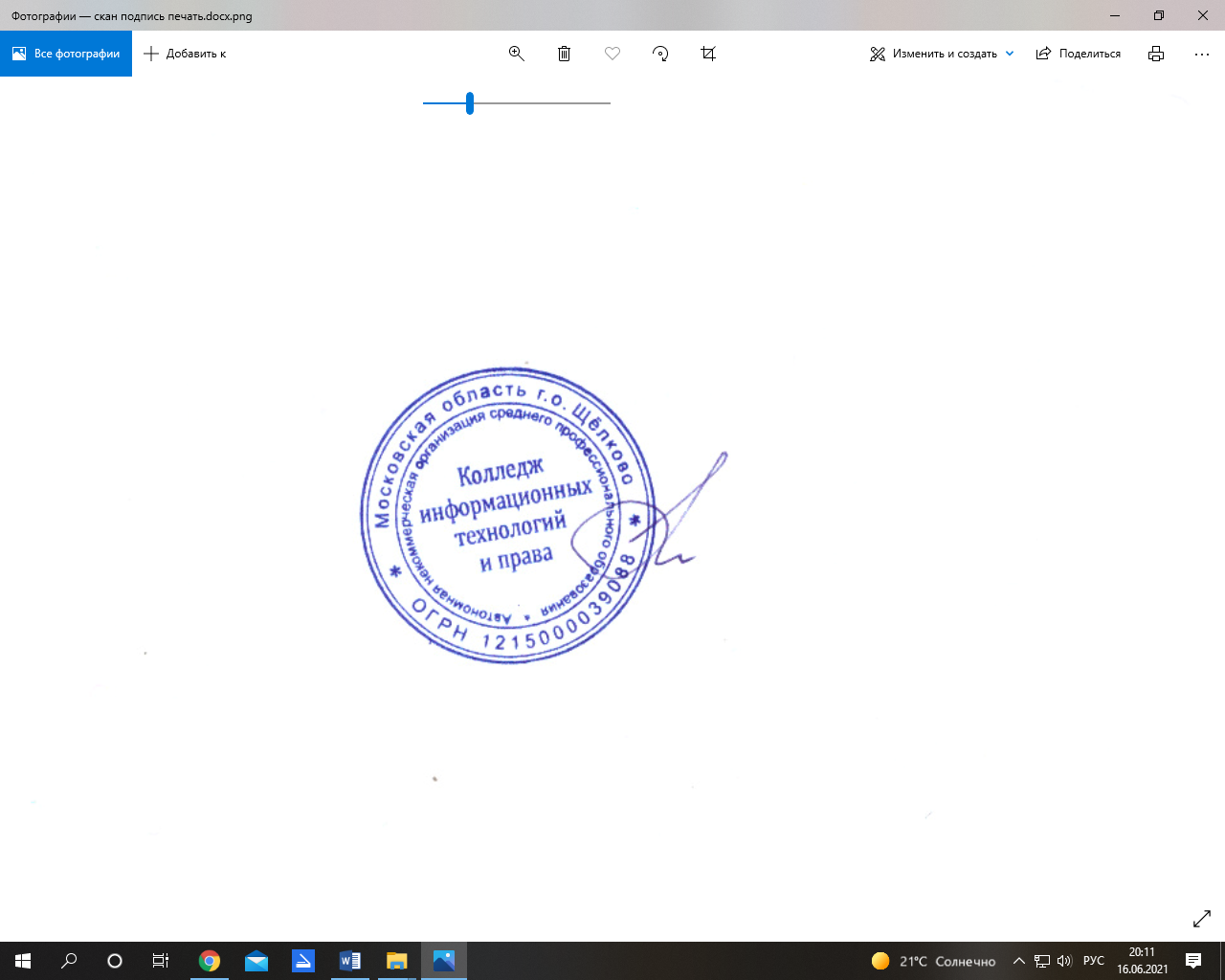 Контроль за исполнением данного Приказа беру на себя.Директор АНО СПО «КИТП»                                                                                        М.М. Майер